Zestaw zadań przeznaczony jest na 2 godziny lekcyjne.Zapisz temat i daty w zeszycie przedmiotowym po stronie literatury.                                                                  Lekcja                                                    01.04.2020 r. 											02.04.2020 r.Temat: Znaczenie światła w przypowieściach („Przypowieść o pannach roztropnych	i nierozsądnych”, „Przypowieść o lampie”)Odczytaj „Przypowieść o pannach roztropnych i nierozsądnych” znajdującą się w podręczniku na stronach 207 – 208. Przerysuj symbole do zeszytu. 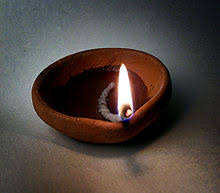 światło – symbol Boga, ducha, wiecznościoliwa – symbol mądrości i dobra Przerysuj do zeszytu tabelę i uzupełnij ją, odwołując się do tekstu przypowieści.Sformułuj przesłanie (naukę) wypływające z przypowieści.Przeczytaj „Przypowieść o lampie” zamieszczoną w podręczniku na str. 208. Sformułuj wypływające z niej przesłanie.Wykonaj w zeszycie zadanie 3 str. 208 (podręcznik). Sięgnij do słowników znajdujących się w Internecie.Bohaterowie =>Co robią /czego nie robią, udając się na spotkanie?Cechy =>----Sensy przenośne =>(weź pod uwagę symbole  wskazane w punkcie 2.)